na podstawie przepisów ustawy z dnia 21 sierpnia 1997 r. o gospodarce nieruchomościami(j.t. Dz.U. z 2020 r. poz. 1990 ze zm.)ogłasza II przetarg ustny nieograniczony  Nr 10/2021 z dnia 12.10.2021 r.na sprzedaż nieruchomości zabudowanej, stanowiącej własność Powiatu Drawskiego,położonej w obrębie nr 0002 miasta Czaplinek przy ul. Drahimskiej,dla której Sąd Rejonowy w Drawsku Pomorskim prowadzi księgę wieczystą nr KO1D/00023771/9Opis nieruchomości:Nieruchomość o łącznej powierzchni 1432 m2, składająca się z działek ewidencyjnych nr 77/1 
o pow. 1.075 m2  i nr 80/1 o pow. 357 m2, zabudowana budynkiem biurowo–socjalnym z częścią garażowo–magazynową  o powierzchni użytkowej 413,20 m2. Działki położone są w Czaplinku przy ulicy Drahimskiej, stanowiącej ciąg drogi wojewódzkiej nr 163. W sąsiedztwie znajduje się  zabudowa mieszkaniowa jednorodzinna, stadion miejski, posterunek Policji, plaża miejska nad jeziorem Drawskim. W bliskim sąsiedztwie oferowanej nieruchomości znajdują się ponad  to: stacja paliw, Zespół Szkół Ponadgimnazjalnych w Czaplinku oraz liczne punkty usługowo–handlowe. Nieruchomość posiada bezpośredni dostęp do drogi publicznej. Teren działki płaski, regularny, 
w znacznej części utwardzony nawierzchnią betonowo–asfaltową. Media dostępne (woda, kanalizacja, prąd i gaz). Na nieruchomości znajduje się również wiata konstrukcji stalowej 
o powierzchni zabudowy 34,41 m2.W przyszłości istnieje możliwość skomunikowania przedmiotowej nieruchomości z jeziorem.Nieruchomość jest wolna od obciążeń i brak jest informacji o zobowiązaniach, których przedmiotem jest przedmiotowa nieruchomość.Sprzedaż zwolniona z podatku VAT na podstawie art. 43 ust.1 pkt 10 ustawy z dnia 11 marca 2004 r. o podatku od towarów i usług (t. j. Dz.U. z 2021 r. poz. 685  ze zm.). Lokalizacja oferowanej nieruchomości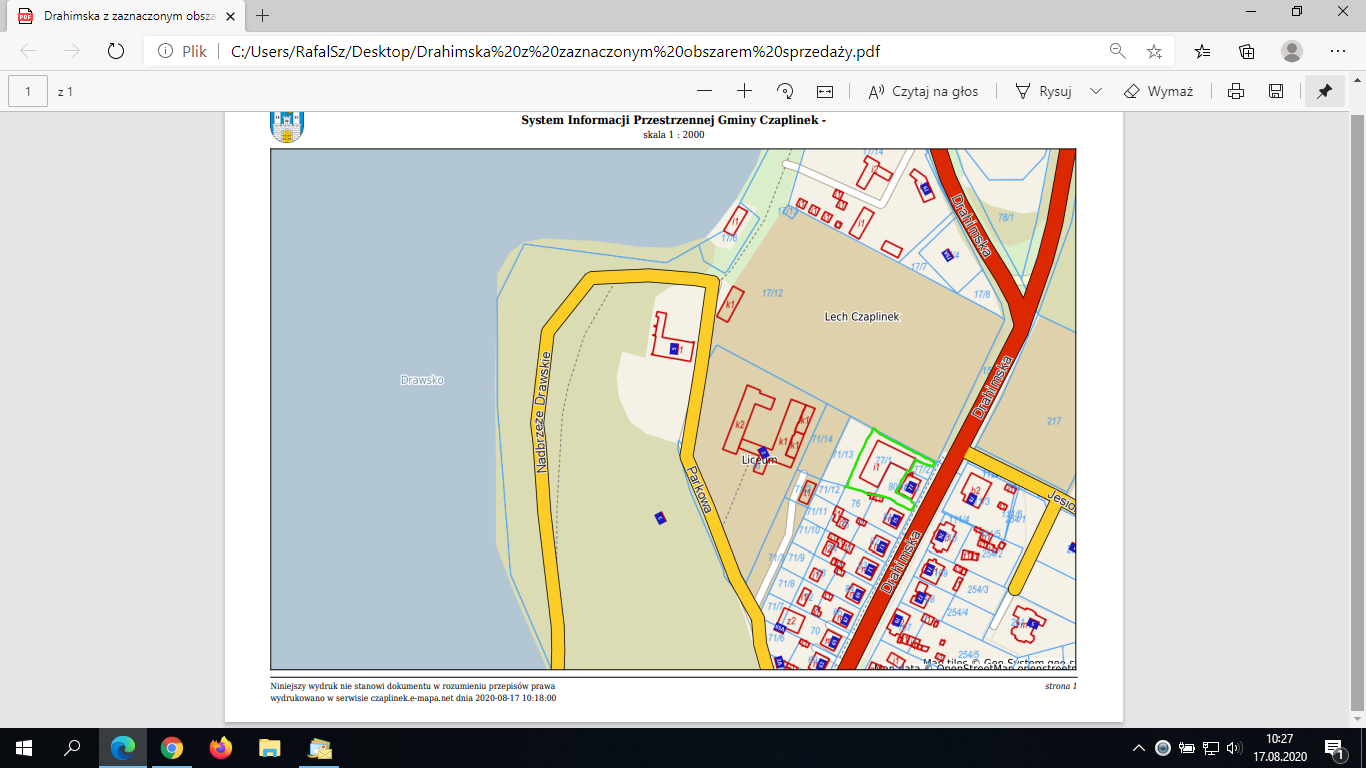 Zdjęcia prezentujące oferowaną nieruchomość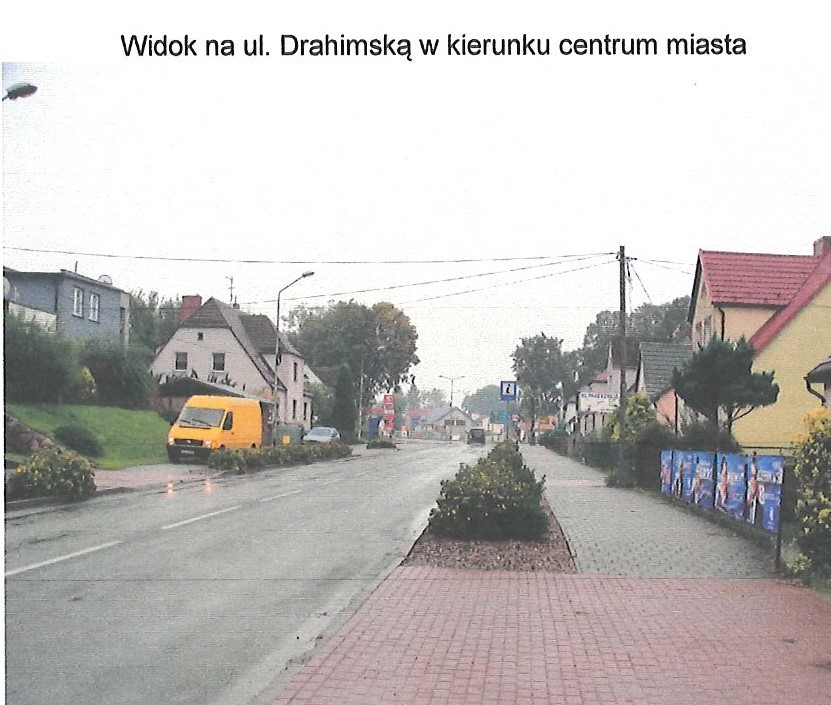 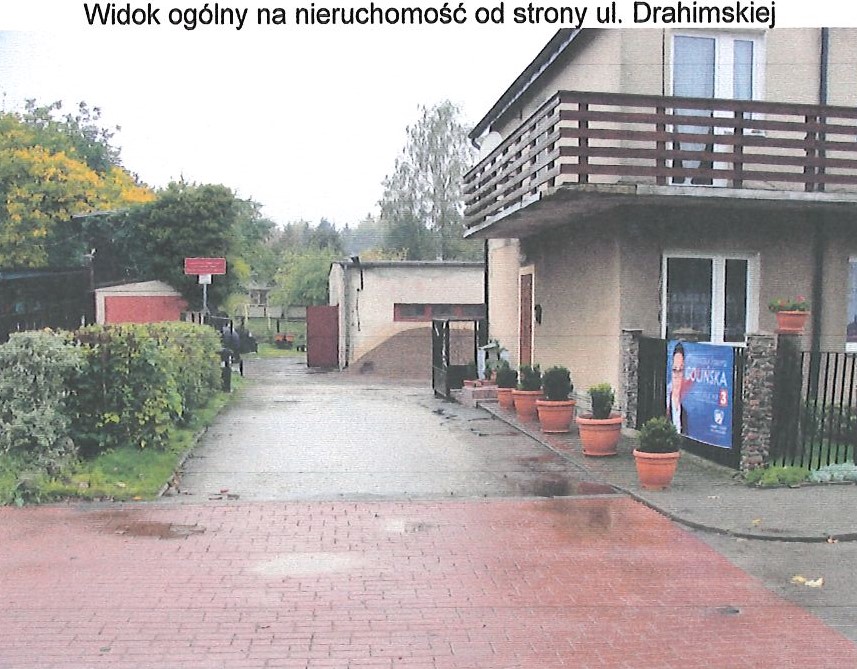 Widok na nieruchomość z góry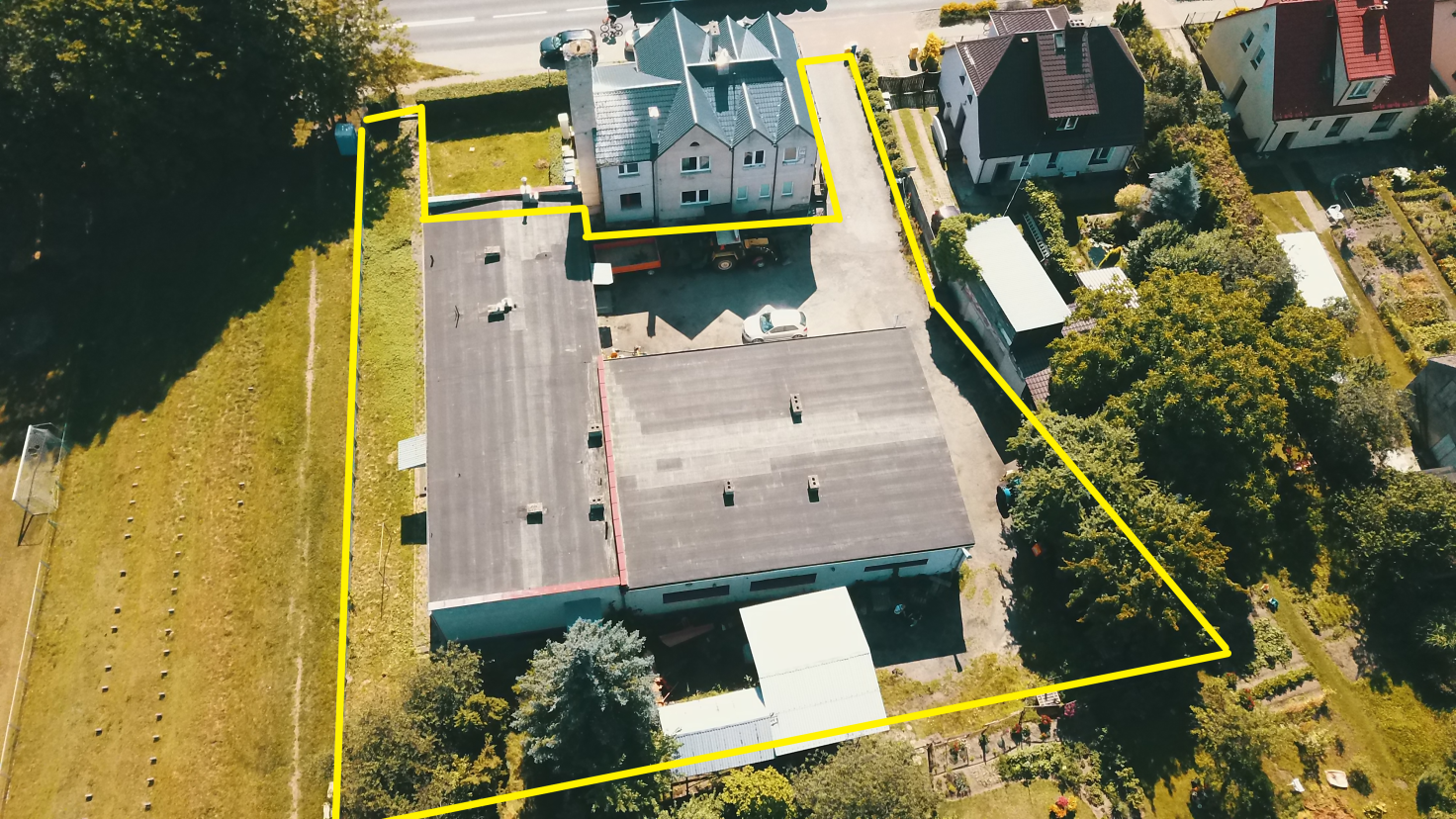 Widok na nieruchomość z góry od strony ulicy Drahimskiej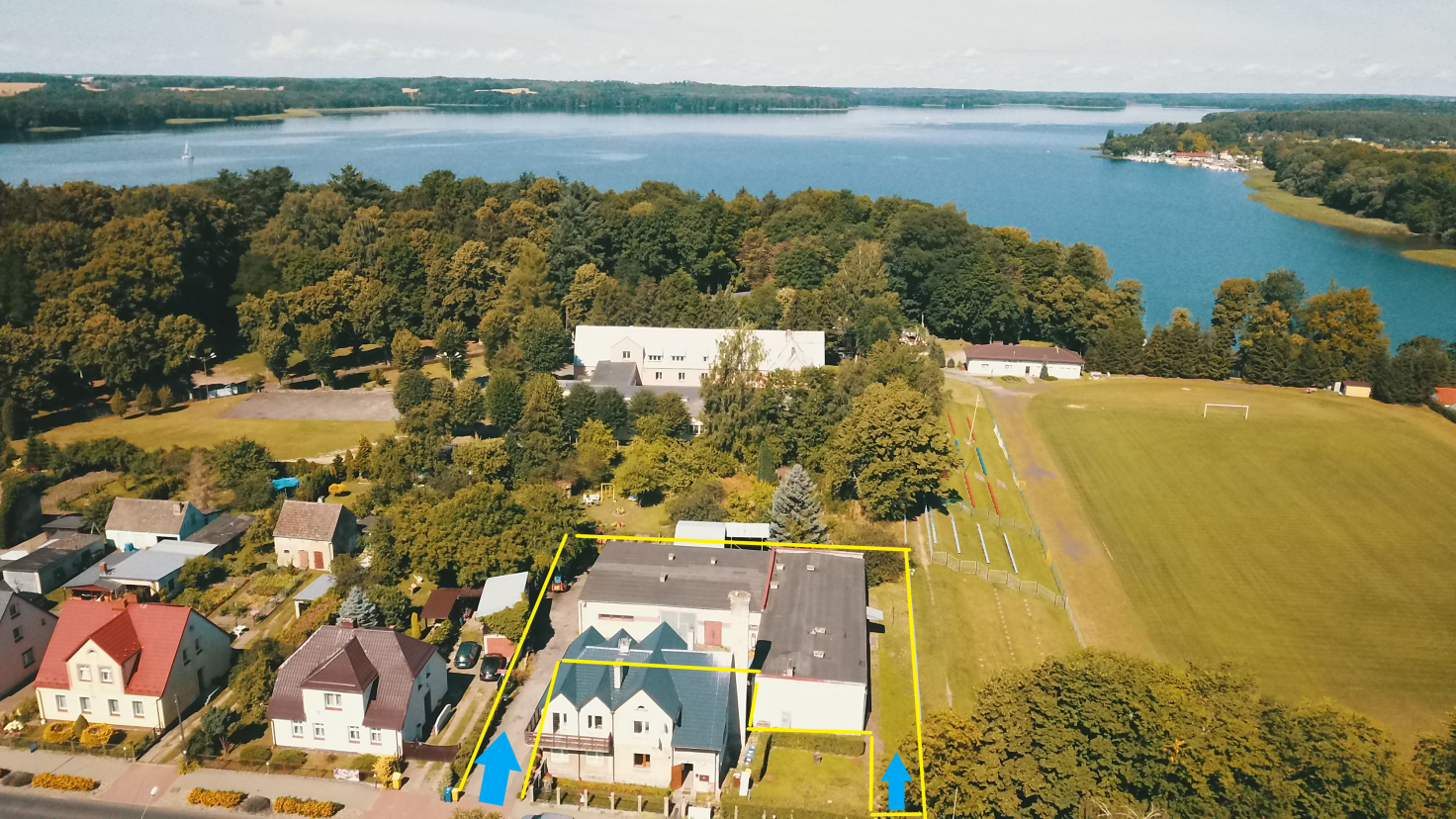 Warunki zagospodarowania:Zapis w Miejscowym Planie Zagospodarowania Przestrzennego miasta Czaplinek  – teren zabudowy usługowej, teren zabudowy jednorodzinnej z usługami – 34U, MN.Przetarg odbędzie się w dniu 18 listopada 2021 r. o godz. 1300 w siedzibie Starostwa Powiatowego w Drawsku Pomorskim, Pl. E. Orzeszkowej 3, w  pokoju  nr  13   tut. Starostwa (Budynek Geodezji). Warunkiem przystąpienia do przetargu jest wpłacenie wadium w gotówce w  wysokości:  23.000,00  zł  do  dnia  3 listopada 2021 r. na konto Starostwa Powiatowego w Drawsku Pomorskim:  PKO  BP  S.A. Nr   76 1020 2847 0000 1202 0009 6859 w tytule przelewu należy wskazać numery działek.Za datę wniesienia wadium uważa się datę wpływu środków pieniężnych na rachunek Starostwa.Wadium jest  zwrotne  po przegraniu przetargu.Wadium wpłacone w gotówce przez uczestnika  przetargu, który przetarg wygrał, zalicza się na poczet ceny nabycia nieruchomości. W przypadku uchylenia się  od  zawarcia  umowy  sprzedaży  nieruchomości  wpłacone  wadium   nie  podlega  zwrotowi.Osoby przystępujące do przetargu powinny posiadać dokument potwierdzający tożsamość.W przypadku osób prawnych wymagany jest aktualny wypis z właściwego dla siedziby oferenta krajowego rejestru sądowego lub inny dokument urzędowy określający status prawny oferenta, sposób reprezentacji, a także imiona i nazwiska osób ustanowionych do reprezentacji. W przypadku ustanowienia pełnomocnika przez osobę fizyczną wymagane jest pełnomocnictwo.Powyższe dokumenty powinny być okazane Komisji Przetargowej bezpośrednio przed rozpoczęciem przetargu.Umowa notarialna może być zawarta wyłącznie z podmiotem, który przetarg wygra. Nabywca ponosi koszt sporządzenia umowy.O wysokości postąpienia decydują uczestnicy przetargu, z tym, że postąpienie wynosi nie mniej niż 1 % ceny wywoławczej i wynosi 4.450,00 zł. Cena osiągnięta w przetargu płatna jest jednorazowo przed zawarciem aktu notarialnego nie później niż 3 dni przed zawarciem umowy.Koszt  ewentualnego wskazania granic obciąża nabywcę.Dodatkowe informacje o nieruchomości będącej przedmiotem przetargu  można uzyskać 
w Starostwie Powiatowym w Drawsku Pom. – budynek Geodezji pokój nr 14 lub nr 15 (tel. 94 36 307 72 ).Ogłoszenie o przetargu wywieszone zostało na tablicy ogłoszeń w siedzibie Starostwa Powiatowego w Drawsku Pomorskim oraz dostępne jest na stronie internetowej www.powiatdrawski.pl, a także w Biuletynie Informacji Publicznej  www.bip.powiatdrawski.plOznaczenie nieruchomości (nr działki)Powierzchnia nieruchomości(ha)Cena wywoławcza(zł)Wadium(zł)Postąpienie (zł)77/180/10,10750,0357445.000,0023.000,004.450,00